Шаблон разработки фронтально-парного занятия (ФПЗ)Ф.И.О. разработчика: Рукосуева И.Н.Учреждение, район/город: МКДОУ «Сухобузимский д/с №3» комбинированного видаПредмет, класс, группа: средняя-старшая группа «Ручеёк»Тема: «Удивительная природа планеты Земля»Структура и содержание ФПЗЗдравствуйте, ребята!Сегодня мы будем изучать тему «Удивительная природа планеты Земля»Через просмотр презентации, схематизацию слайдов и обсуждение в парах с контрольными вопросами  партнера и педагога. Детям загадываю загадку: Нет планеты краше и милей Для животных, насекомых, птиц, людей… Реки, горы и бескрайние поля На планете, что зовем… Вот так наша планета выглядит из космоса. Что это такое глобус ?Какая она? Какая разноцветная у нас земля. Разными цветами обозначены природные зоны.Распределитесь на пары по своему желаниюДети садятся в пары за столы, на которых приготовлены листы бумаги А4, разлинованные на 5 пронумерованных полосок, восковые мелки пяти цветов: белый, жёлтый, зелёный, синий, коричневый; простой карандашЗдравствуйте, ребята!Сегодня мы будем изучать тему «Удивительная природа планеты Земля»Через просмотр презентации, схематизацию слайдов и обсуждение в парах с контрольными вопросами  партнера и педагога. Детям загадываю загадку: Нет планеты краше и милей Для животных, насекомых, птиц, людей… Реки, горы и бескрайние поля На планете, что зовем… Вот так наша планета выглядит из космоса. Что это такое глобус ?Какая она? Какая разноцветная у нас земля. Разными цветами обозначены природные зоны.Распределитесь на пары по своему желаниюДети садятся в пары за столы, на которых приготовлены листы бумаги А4, разлинованные на 5 пронумерованных полосок, восковые мелки пяти цветов: белый, жёлтый, зелёный, синий, коричневый; простой карандаш1-й фронтально-парный цикл (ФПЦ)1-й фронтально-парный цикл (ФПЦ)Говорится ВоспитателемПостепенно появляется на доске(1вброс – фронт. работа).1.Пустыня                                          Работа в парах и её отладка. Педагог наблюдает за работой детей. Первый слайд:Давайте рассмотрим первый слайд.  Как думаете, что на нем  изображено?Дети: песок, желтое, желтый песок.Педагог: Большое скопление песка - это пустыня. В  пустыне мало дождей и часто дует ветер. Давайте вместе со мной зарисуем пустыню. Педагог: Посмотрите друг у друга правильность зарисованных символов.Обращение к парам: Все ли символы правильно зарисованы?  Все ли символы зарисованы?Дети в парах выполняют задание.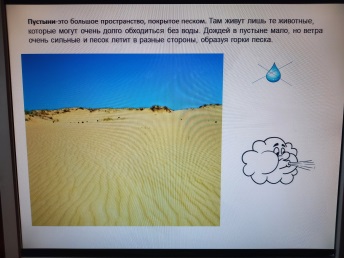 .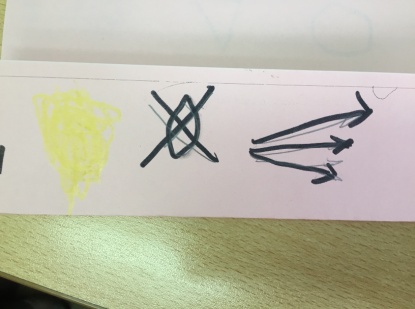 Задание для работы в парах (фронт. работа). Просматривается каждый слайд, на котором изображена различная природная зона, обсуждается содержание слайда и зарисовывается символами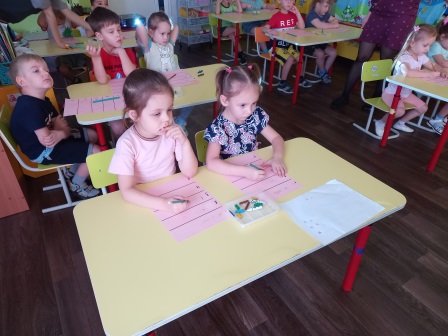 Посмотрите друг у друга правильность зарисованных символов.Обращение к парам: Все ли символы правильно зарисованы?  Все ли символы зарисованы?Задание для работы в парах (фронт. работа). Просматривается каждый слайд, на котором изображена различная природная зона, обсуждается содержание слайда и зарисовывается символамиПосмотрите друг у друга правильность зарисованных символов.Обращение к парам: Все ли символы правильно зарисованы?  Все ли символы зарисованы?2-й фронтально-парный цикл2-й фронтально-парный циклГоворится воспитателемПостепенно появляется на доске(2 вброс – фронт. работа).2.Арктика                                         Работа в парах и её отладка. Педагог наблюдает за работой детей. Второй слайд:Давайте рассмотрим второй слайд.  Как думаете, что на нем  изображено?Дети: Снег белый, лёд. Педагог: Арктика на Севере, там холодно. В Арктике много снега, льда, и часто дует ветер.Давайте вместе со мной зарисуем Арктику. Рисуем белый цвет, снежинку, кубики льда, ветер.Педагог: Посмотрите друг у друга правильность зарисованных символов.Обращение к парам: Все ли символы правильно зарисованы?  Все ли символы зарисованы?Дети в парах выполняют задание.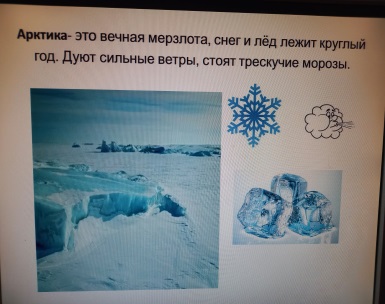 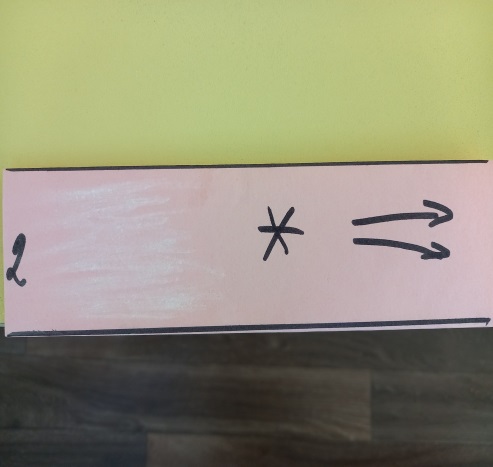 Задание для работы в парах (фронт. работа). Просматривается каждый слайд, на котором изображена различная природная зона, обсуждается содержание слайда и зарисовывается символами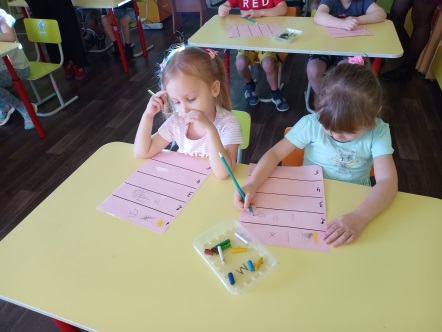 Посмотрите друг у друга правильность зарисованных символов.Обращение к парам: Все ли символы правильно зарисованы?  Все ли символы зарисованы?Задание для работы в парах (фронт. работа). Просматривается каждый слайд, на котором изображена различная природная зона, обсуждается содержание слайда и зарисовывается символамиПосмотрите друг у друга правильность зарисованных символов.Обращение к парам: Все ли символы правильно зарисованы?  Все ли символы зарисованы?3-й фронтально-парный цикл3-й фронтально-парный цикл3-й фронтально-парный циклГоворится воспитателемПостепенно появляется на доскеПостепенно появляется на доске(3 вброс – фронт. работа).3.  Горы  Работа в парах и её отладка. Педагог наблюдает за работой детей. Третий слайд: «Давайте рассмотрим третий слайд.  Как думаете, что на нем  изображено?Дети: Гора, небо, лес . Педагог: Горы это высокая каменная возвышенность. Горы имеют треугольную форму. Они состоят из камней.Давайте вместе со мной зарисуем Гору. Педагог: Посмотрите друг у друга правильность зарисованных символов.Обращение к парам: Все ли символы правильно зарисованы?  Все ли символы зарисованы?Дети в парах выполняют задание.                          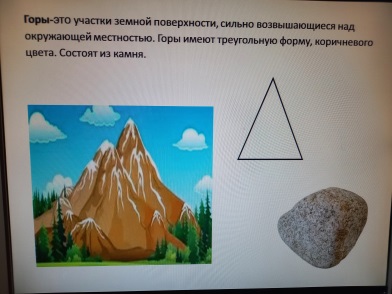 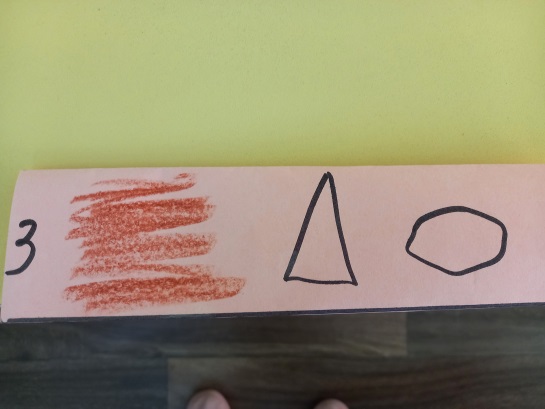 Задание для работы в парах (фронт. работа).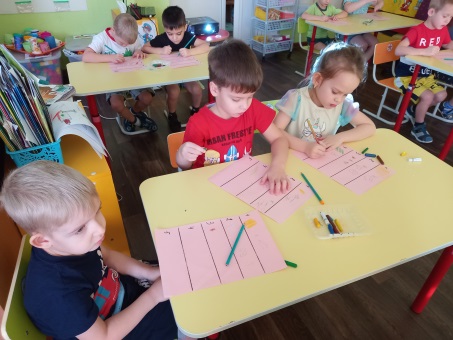 Посмотрите друг у друга правильность зарисованных символов.Обращение к парам: Все ли символы правильно зарисованы?  Все ли символы зарисованы?Задание для работы в парах (фронт. работа).Посмотрите друг у друга правильность зарисованных символов.Обращение к парам: Все ли символы правильно зарисованы?  Все ли символы зарисованы?4-й фронтально-парный цикл4-й фронтально-парный цикл4-й фронтально-парный циклГоворится воспитателемПостепенно появляется на доскеПостепенно появляется на доске(4 вброс – фронт. работа).4.РавнинаРабота в парах и её отладка. Педагог наблюдает за работой детей. Четвёртый слайд: «Давайте рассмотрим четвёртый слайд.  Как думаете, что на нем  изображено?Дети: Трава, лес, деревья, небо.Педагог: Равнина- это территория, покрытая травой, деревьями без гор и холмов. Давайте вместе со мной зарисуем Равнину. Педагог: Посмотрите друг у друга правильность зарисованных символов.Обращение к парам: Все ли символы правильно зарисованы?  Все ли символы зарисованы?Дети в парах выполняют задание.                        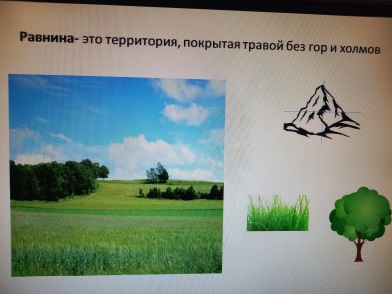 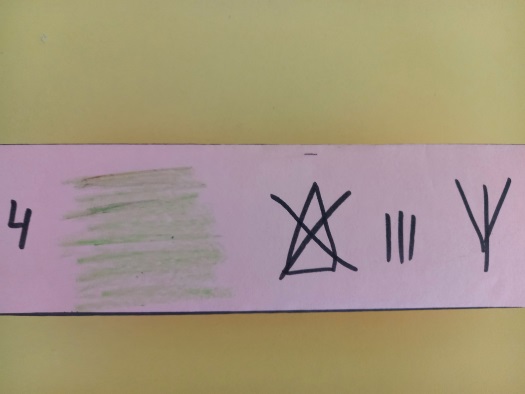 Задание для работы в парах (фронт. работа). Просматривается каждый слайд, на котором изображена различная природная зона, обсуждается содержание слайда и зарисовывается символами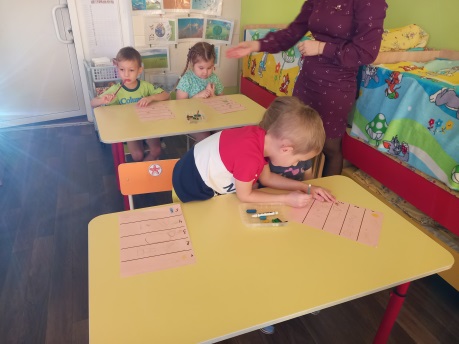 Посмотрите друг у друга правильность зарисованных символов.Обращение к парам: Все ли символы правильно зарисованы?  Все ли символы зарисованы?Задание для работы в парах (фронт. работа). Просматривается каждый слайд, на котором изображена различная природная зона, обсуждается содержание слайда и зарисовывается символамиПосмотрите друг у друга правильность зарисованных символов.Обращение к парам: Все ли символы правильно зарисованы?  Все ли символы зарисованы?Задание для работы в парах (фронт. работа). Просматривается каждый слайд, на котором изображена различная природная зона, обсуждается содержание слайда и зарисовывается символамиПосмотрите друг у друга правильность зарисованных символов.Обращение к парам: Все ли символы правильно зарисованы?  Все ли символы зарисованы?5-й фронтально-парный цикл5-й фронтально-парный цикл5-й фронтально-парный циклГоворится воспитателемПостепенно появляется на доскеПостепенно появляется на доске(5 вброс – фронт. работа).5.ВодаРабота в парах и её отладка. Педагог наблюдает за работой детей. Пятый слайд: «Давайте рассмотрим пятый слайд.  Как думаете, что на нем  изображено?Дети: Это вода, река.Педагог: На нашей планете много воды. Вода в реках, озёрах, морях, океанах. Давайте вместе со мной зарисуем это слайд.Педагог: Посмотрите друг у друга правильность зарисованных символов.Обращение к парам: Все ли символы правильно зарисованы?  Все ли символы зарисованы?Дети в парах выполняют задание.                             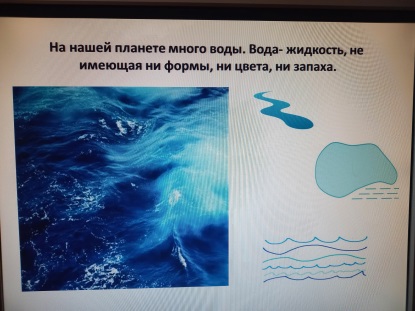 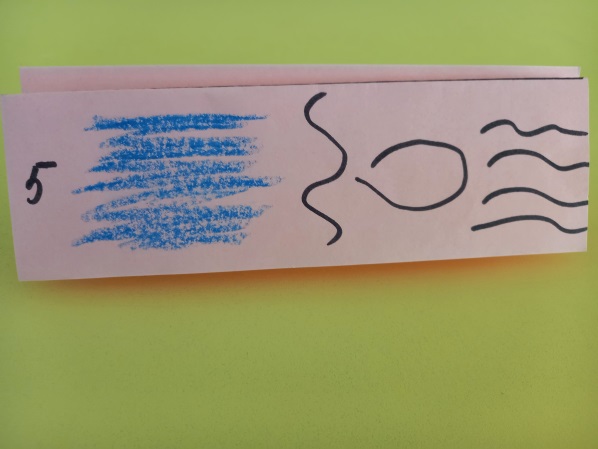 Работа в парах и её отладка. Педагог наблюдает и регулируетРабота в парах и её отладка. Педагог наблюдает и регулируетЗадание для работы в парах (фронт. работа). Просматривается каждый слайд, на котором изображена различная природная зона, обсуждается содержание слайда и зарисовывается символами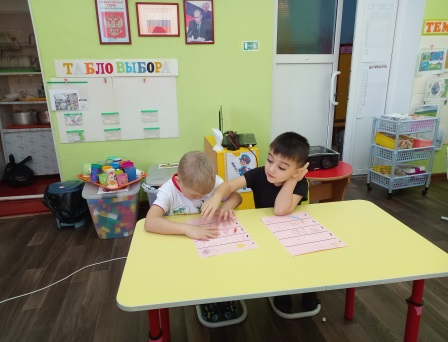 Посмотрите друг у друга правильность зарисованных символов.Обращение к парам: Все ли символы правильно зарисованы?  Все ли символы зарисованы?Задание для работы в парах (фронт. работа). Просматривается каждый слайд, на котором изображена различная природная зона, обсуждается содержание слайда и зарисовывается символамиПосмотрите друг у друга правильность зарисованных символов.Обращение к парам: Все ли символы правильно зарисованы?  Все ли символы зарисованы?Завершающий этапЗавершающий этап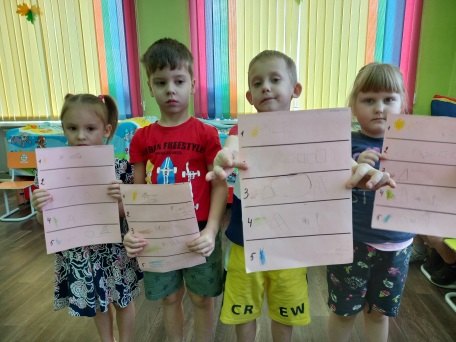 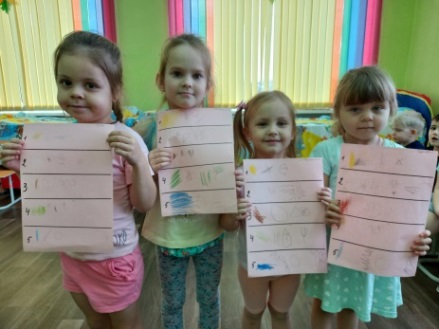 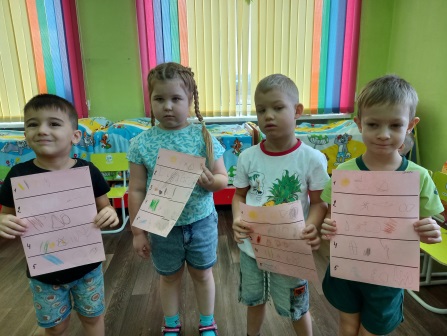 Акцентирование по содержанию (фронтальная работа)Воспитатель: Какие природные зоны  планеты Земля вы узнали? Дети: Пустыня, пески, Арктика, север, горы, равнина, водаВоспитатель: Где всё это находится?Дети: На планете, на земле.(Один из приемов работы с заданиями и вопросами:Прослушав вопрос, ученики вначале в паре проговаривают ответ друг другу, а затем учитель спрашивает какую-либо пару.)Акцентирование по содержанию (фронтальная работа)Воспитатель: Какие природные зоны  планеты Земля вы узнали? Дети: Пустыня, пески, Арктика, север, горы, равнина, водаВоспитатель: Где всё это находится?Дети: На планете, на земле.(Один из приемов работы с заданиями и вопросами:Прослушав вопрос, ученики вначале в паре проговаривают ответ друг другу, а затем учитель спрашивает какую-либо пару.)